ГОДИШНА ПРОГРАМАЗА ДЕЙНОСТТА НАНАРОДНО ЧИТАЛИЩЕ „ОТЕЦ ПАИСИЙ - 1893”2022 г.ОСНОВНИ ПРИОРИТЕТИГодишната програма за дейността на Народно читалище „Отец Паисий - 1893“, гр. Велинград, за 2022 година е изготвена въз основа на подадените от екипа предложения. Календарът е разработен в съгласие със Закона за народните читалища, Закона за закрила и развитие на културата, както и е съобразена с общинската културна политика, осъществявана на основание на съществуващата нормативна уредба и чрез изпълнението на Общинския културен календар.Работата на читалището е насочена към местната общност и към задоволяване на нейните потребности, свързани  със  създаване  и  разпространяване на духовни ценности, запазване  на  местните  обичаи  и  традиции, обогатяване на културния живот, социалната  и  образователната  дейност, подобряване на достъпа до информация в града. Читалището работи с външни специалисти за запазване високото художествено качество на работа и полага усилия за изграждането и задържането на местен капацитет от професионалисти.ОСНОВНИТЕ ЦЕЛИ НА ЧИТАЛИЩЕТО СА:Развитие и обогатяване на културния живот, социалната и образователна дейност в гр. Велинград;Запазване на местните обичаи и традиции;Разширяване на знанията на гражданите и приобщаването им към ценностите и постиженията на науката, изкуството и културата;Възпитаване и утвърждаване на национално самосъзнание;Осигуряване на достъп до информация;ОСНОВНИ ДЕЙНОСТИ ЗА ПОСТИГАНЕ НА ЗАЛОЖЕНИТЕ ПРИОРИТЕТИ И ЦЕЛИ:уреждане и поддържане на  библиотеки,  читални,   фото-, филмо- и видеотеки, както и създаване и поддържане на електронни информационни мрежи;развиване и подпомагане на любителското художествено  творчество;организиране на конкурси и фестивали;организиране на школи, кръжоци, курсове, клубове, кино- и видеопоказ, празненства, концерти чествания и младежки дейности;събиране и разпространение на знания за родния край;създаване и съхраняване на музейни експозиции/ колекции съгласно Закона за културното наследство;предоставяне на компютърни и интернет услуги;разработване и реализиране на проекти;КАЛЕНДАРЕН ПЛАН ЗА 2022 ГОДИНАМ. ЯНУАРИ140 г. от рождението на Алън Милн – английски писател, автор на книгите за Мечо Пух /1882 – 1956/. Виртуална изложба на изданията, които има в библиотеката и кратка биография на автора, публикувани на страницата на читалището.21.01.2022 г. – участие на Мъжка фолклорна група в отбелязването на Ден на родилната помощ /Бабин ден/;М. ФЕВРУАРИ115 г. от рождението на Емилиян Станев – български писател  /1907–1979/. Изнесен урок за живота и творчеството на писателя – начален курс. При липса на възможност ще предоставим материалите на учители.19.02. 2022 г. - участие на ПМДОМС „Димитър Мечев” в отбелязване годишнина от обесването на В. Левски;М. МАРТ135 г. от рождението на Димчо Дебелянов – български поет, автор на лирични и сатирични стихотворения, преводач /1887–1916/. Виртуална изложба с наличните издания  в библиотеката.01.03.2022 г. – Събитие по случай деня на любителското изкуство;03.03.2022 г. - участие на ПМДОМС „Димитър Мечев” в отбелязване на годишнина от Освобождението на България от османско иго;08.03.2022 г. – литературно четене – Литературен клуб „Никола Вапцаров”; М. АПРИЛ60 г. от рождението на Петя Дубарова – българска поетеса /1962–1979/. Публикуване на стихове, песни и стихосбирки на поетесата Виртуална изложба.04.2022 г. – концерт по случай Великденските празници;М. МАЙСедмица на отворените врати на библиотеката – начален курс.  06.05.2022 г. - участие на ПМДОМС „Димитър Мечев” в отбелязване на Ден на българската армия;11.05.2022 г. – литературно четене – Литературен клуб „Никола Вапцаров, посветено на Деня на библиотекаря. Поредица от срещи за популяризиране на услугите, които предлага библиотеката;   24.05.2022 г. – концертна програма по случай Деня на светите братя Кирил и Методий, на българската азбука, просвета и култура и на славянската книжовност.05.2022 г. - Театрално представление – гостуващ театър;М. ЮНИ01.06.2022 г. - продукция на Детска театрална школа по случай Деня на детето;02.06.2022 г. - участие на ПМДОМС „Димитър Мечев” в програмата по отбелязване Деня на Ботев;06.2022 г. - Театрално представление – гостуващ театър;06.2022 г. - Концерт на школата по пиано по повод приключване на учебната 2021-2022 г.;06.2022 г. – Годишна продукция на децата от Музикалната школа по духови инструменти по повод приключване на учебната 2021-2022 г.М. ЮЛИГостуващо кино;Детски дни за четене и илюстрация на любима книга – Детски отдел на библиотеката;07.2022 г. - Театрално представление – гостуващ театър;07.2022 г. – участие на читалищните състави в програмата на велинградските културни тържества;М. АВГУСТГостуващо кино02.08.2022 г. - Отбелязване на Деня на Илинденско -Преображенското въстание;М. СЕПТЕМВРИ75 г. от рождението на Стивън Кинг – американски писател, автор на романи на ужаса /1947/. Представяне на творчеството му – горен курс;06.09.2022 г. - участие на ПМДОМС „Димитър Мечев” в отбелязване на Съединението на България;13.09.2022 г. - Отбелязване годишнина от рождението на Николай Гяуров;22.09.2022 г. - участие на ПМДОМС „Димитър Мечев” в отбелязване на годишнината от независимостта на България;М. ОКТОМВРИ130 г. от рождението на Иво Андрич – югославски писател, лауреат на Нобелова награда /1892 – 1975/.    Представяне на живота и творчеството му Кафе клуб „Читалнята”;01.10.2022 г. – Ден на поезията - Среща с автор – Литературен клуб „Никола Вапцаров”;01.10.2022 г. - участие на група „Велина” по повод Деня на музиката и Деня на пенсионера;10.2022 г. - Театрално представление – гостуващ театър;М. НОЕМВРИ355 г.  Джонатан Суифт – ирландско-британски сатирик, публицист и поет, връх в творчеството му е романът „Пътешествията на Гъливер“ (1726)  /1667–1745/. Изнесен урок – горен курс;01.11.2022 г. - Ден, посветен на Народните будители;14.11.2021 г. – Отбелязване годишнина от основаване на Читалището;М. ДЕКЕМВРИ12.2022 г. - Конкурс на тема „Моята мечтана библиотека“ – за ученици 1-7 клас;16.12.2022 г. до 24.12.2022 г. - Коледни и Новогодишни концерти;БИБЛИОТЕЧНО ДЕЛОБиблиотеката е книжовен културно - информационен център, който предоставя равен достъп на информация за всички граждани. С оглед удовлетворяване потребностите на читателите, и през 2022 г. е предвидено закупуването на нова литература. Библиотеката има готовност да се включи с инициативи към национални кампании, популяризиращи четенето и към тези, работещи за повишаване на интереса към българската съвременна литература.През 2022 г. са предвидени и ежемесечни срещи и литературни обсъждания на Читателския клуб към библиотеката при НЧ „Отец Паисий – 1893” в Кафе-клуб „Читалнята”.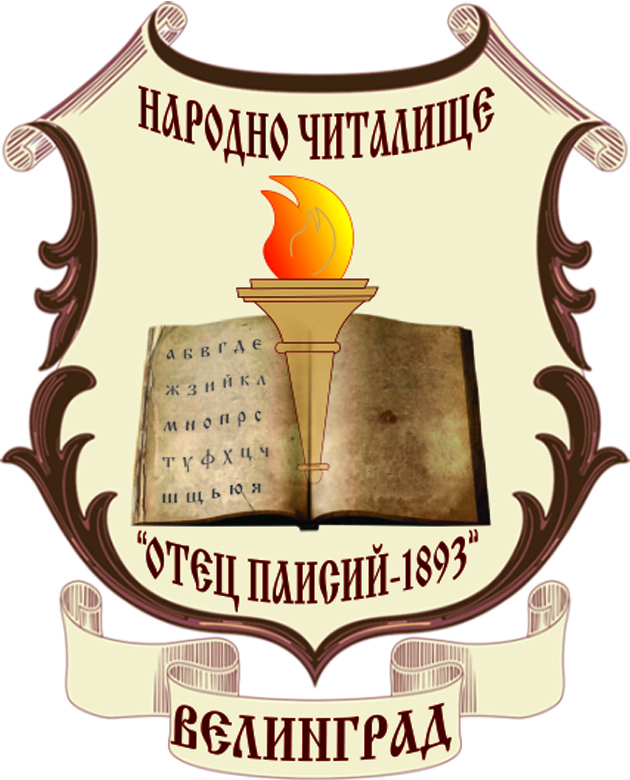 НАРОДНО ЧИТАЛИЩЕ „ОТЕЦ ПАИСИЙ - 1893”ВЕЛИНГРАДбул. „Хан Аспарух” № 31, тел.: 0359/ 5 27 47, e-mail: opaisii_vg@abv.bg, сайт: http://chitalishte.euНАРОДНО ЧИТАЛИЩЕ „ОТЕЦ ПАИСИЙ - 1893”ВЕЛИНГРАДбул. „Хан Аспарух” № 31, тел.: 0359/ 5 27 47, e-mail: opaisii_vg@abv.bg, сайт: http://chitalishte.eu